CEVRE ANDIMIZDOGAYA SAYGILI BIR BIREY OLACAGIMA, COPLERI VE ATIKLARI AYRISTIRACAGIMA,  TUM CANLILARI KORUYACAGIMA  AND ICERIM !          AKSAZ TURGUT REIS ILKOKULU    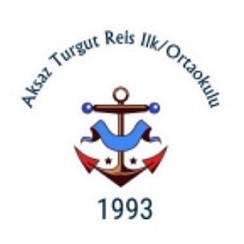 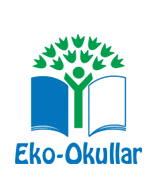 